PRACA PLASTYCZNAMając do dyspozycji rożne materiały ( butelki, kartony, kubki, pojemniki) wykonajcie swój wynalazek. Możecie odwzorować już odkryty wynalazek lub stworzyć całkowicie swój. W czwartek kiedy połączymy się na video bardzo chętnie obejrzę wasze wynalazki. Nadajcie im nazwę, oraz zastanówcie się do czego służy. Oto kilka podpowiedzi jak stworzyć wynalazki. 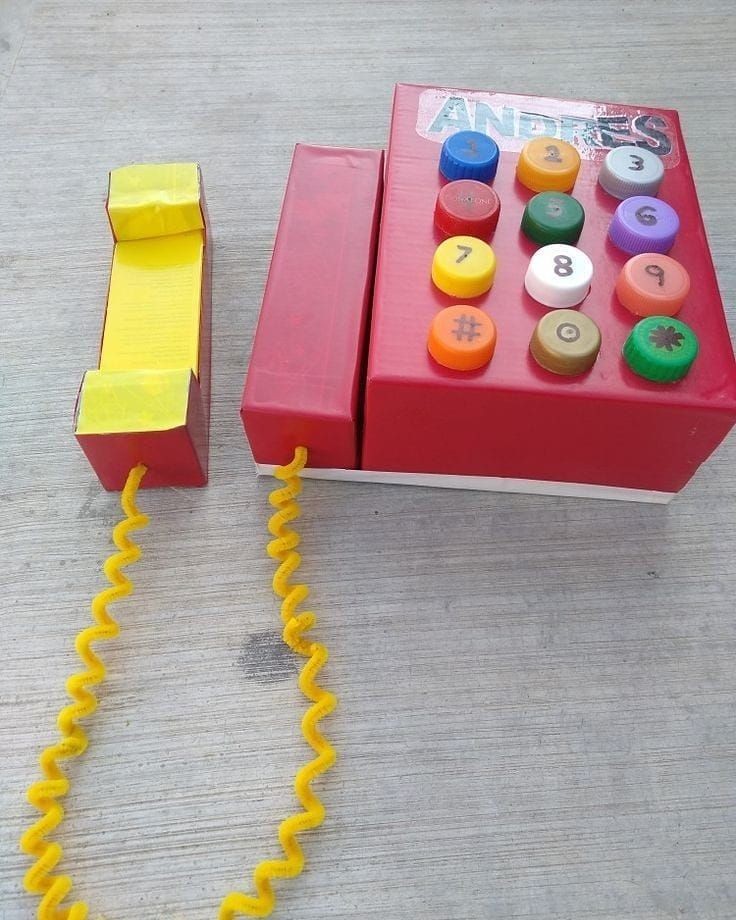 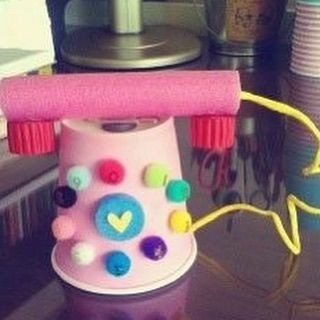 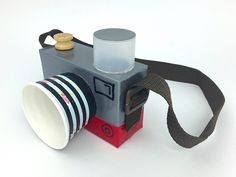 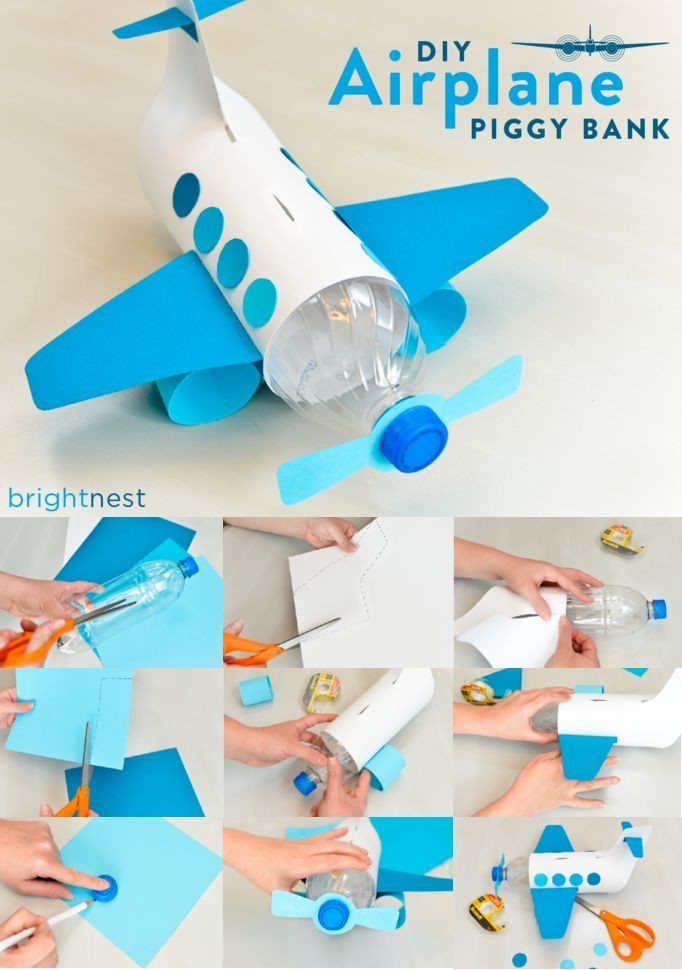 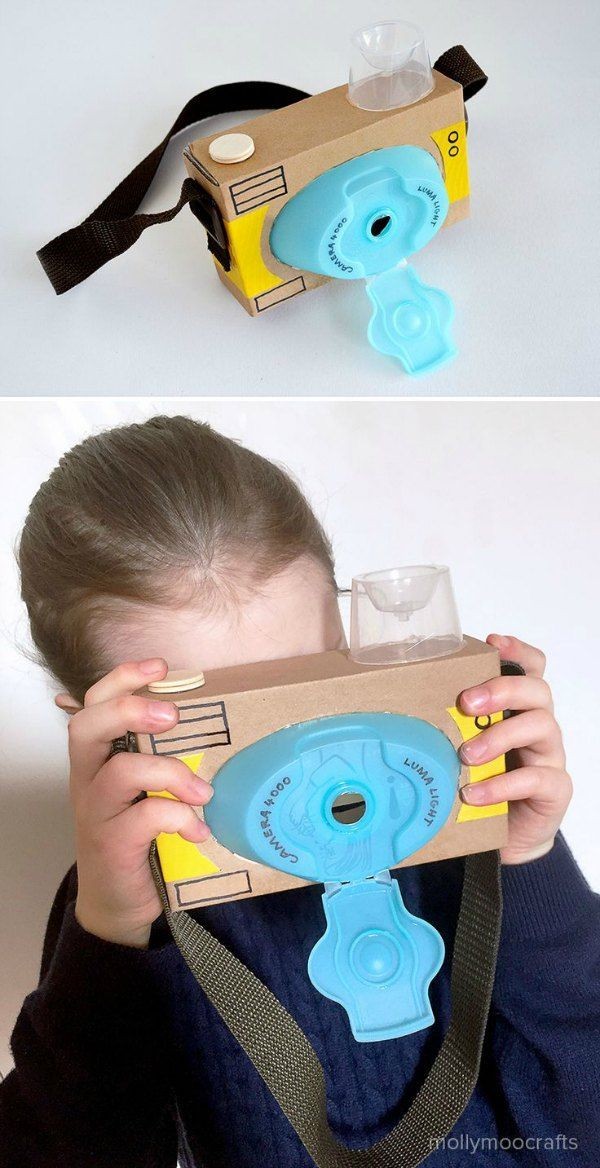 